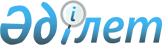 О признании утратившими силу некоторых постановлений акимата города АктауПостановление акимата города Актау Мангистауской области от 15 января 2019 года № 69. Зарегистрировано Департаментом юстиции Мангистауской области 17 января 2019 года № 3783
      В соответствии с Законами Республики Казахстан от 23 января 2001 года "О местном государственном управлении и самоуправлении в Республике Казахстан", от 6 апреля 2016 года "О правовых актах", акимат города Актау ПОСТАНОВЛЯЕТ:
      1. Признать утратившими силу некоторые постановления акимата города Актау согласно приложению к настоящему постановлению.
      2. Государственному учреждению "Аппарат акима города Актау" (А.Толегенова) обеспечить государственную регистрацию настоящего постановления в органах юстиции, его официальное опубликование в Эталонном контрольном банке нормативных правовых актов Республики Казахстан и средствах массовой информации.
      3. Контроль за исполнением настоящего постановления возложить на заместителя акима города Актау Калмуратову Г.М.
      4. Настоящее постановление вступает в силу со дня государственной регистрации в органах юстиции и вводится в действие по истечении десяти календарных дней после дня его первого официального опубликования. Перечень утративших силу некоторых постановлений  акимата города Актау
      1. Постановление акимата города Актау от 15 января 2015 года № 8 "Об утверждении положения государственного учреждения "Аппарат акима города Актау" (зарегистрировано в Реестре государственной регистрации нормативных правовых актов за № 2600, опубликовано в газете "Огни Мангистау" от 03 февраля 2015 года).
      2. Постановление акимата города Актау от 15 мая 2015 года № 429 "О создании и утверждения Положения государственного учреждения "Актауский городской отдел регистрации актов гражданского состояния" (зарегистрировано в Реестре государственной регистрации нормативных правовых актов за № 2720, опубликовано в газете "Огни Мангистау" от 15 мая 2015 года).
      3. Постановление акимата города Актау от 22 июня 2015 года № 805 "О внесении изменений в постановление акимата города Актау от 15 января 2015 года № 8 "Об утверждении положения государственного учреждения "Аппарат акима города Актау" (зарегистрировано в Реестре государственной регистрации нормативных правовых актов за № 2792, опубликовано в газете "Огни Мангистау" от 11 августа 2015 года).
					© 2012. РГП на ПХВ «Институт законодательства и правовой информации Республики Казахстан» Министерства юстиции Республики Казахстан
				
      Аким города 

Г.Ниязов
Приложениек постановлению акиматагорода Актау № 69от 15 января 2019 года